Witajcie kochani!!!Ten tydzień zbliża nas do Świąt Wielkanocnych. Chcę więc Wam zaproponować napisanie życzeń świątecznych, tym bardziej, że w tym roku nie będzie możliwości, aby spotkać się w licznym gronie rodzinnym.  Możecie je wysłać, a dla najbliższych domowników stworzyć kartki świąteczne, które według własnych pomysłów ozdobicie. Dla mnie należy przesłać treść życzeń, chociaż świąteczne ozdoby też będą mile widziane do 80.04.Oto krótkie przypomnienie na temat pisania życzeń.Życzenia to forma wypowiedzi okolicznościowej, pisemnej lub ustnej. Składane są z okazji świąt, urodzin, imienin, ważnego wydarzenia w życiu (np. ślubu). Mogą przyjąć formę listu, często pisane są na kartach okolicznościowych. Wysyła się także przez e-mail czy SMS. Powinny zostać napisane w sposób serdeczny, ciepły, od serca, gdyż są wyrazem więzi łączącej nadawcę z adresatem. Stanowią znak, że ktoś o nim pamięta. Właśnie dlatego warto je wysyłać. Szczególnie nie wolno zapominać o ludziach starszych, samotnych.Należy pamiętać o tym, że bezpośrednie zwroty do adresata piszemy wielka literą np. Ciebie, Ci, Tobie itp. Układ życzeń jest sprawą indywidualną i często zależy od środka przekazu (np. nie wymaga się od życzeń przesłanych SMS-em, aby zawierały datę lub podpis). Miejscowość, data;
Zwrot do adresata (np. „Kochana Babciu i Dziadku”, „Drogi Tomku!”);
Treść życzeń;
Formuła „życzy”, „życzenia składa”;
Własnoręczny podpis.Napisz życzenia z okazji zbliżających się Świąt Wielkanocnych. Pamiętaj o staranności i estetyce wykonanej kartki. Zwróć uwagę, aby nie zrobić błędów.Moi drodzy Uczniowie!Zdrowych, pełnych radości i ciepła Świąt Wielkanocnych,wypełnionych słońcem, szczęściem i miłością.życzy Agnieszka Janaszek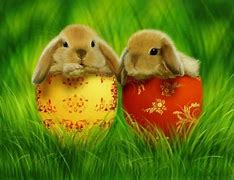 